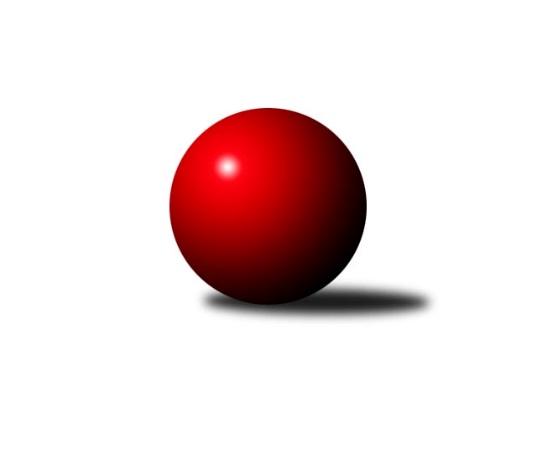 Č.9Ročník 2021/2022	20.11.2021Nejlepšího výkonu v tomto kole: 3662 dosáhlo družstvo: ŠKK Trstená StarekInterliga 2021/2022Výsledky 9. kolaSouhrnný přehled výsledků:ŠKK Trstená Starek	- KK Tatran Sučany	6:2	3662:3408	19.0:5.0	20.11.KK Ježci Jihlava	- SKK Rokycany	5:3	3504:3456	11.0:13.0	20.11.TJ Valašské Meziříčí	- KK Slavoj Praha	6:2	3580:3417	15.0:9.0	20.11.Tabulka družstev:	1.	ŠK Železiarne Podbrezová	8	7	0	1	51.0 : 13.0 	132.0 : 60.0 	 3748	14	2.	ŠKK Trstená Starek	7	5	0	2	35.0 : 21.0 	96.5 : 71.5 	 3577	10	3.	SKK Rokycany	8	5	0	3	37.0 : 27.0 	113.5 : 78.5 	 3573	10	4.	TJ Valašské Meziříčí	8	5	0	3	37.0 : 27.0 	113.5 : 78.5 	 3562	10	5.	KK Slavoj Praha	7	4	0	3	32.0 : 24.0 	91.5 : 76.5 	 3528	8	6.	TJ Sokol Husovice-Brno	8	4	0	4	34.0 : 30.0 	106.0 : 86.0 	 3522	8	7.	KK Ježci Jihlava	8	4	0	4	31.0 : 33.0 	101.0 : 91.0 	 3485	8	8.	TJ Lokomotíva Vrútky	7	3	0	4	22.0 : 34.0 	74.0 : 94.0 	 3481	6	9.	TJ Slavoj Veľký Šariš	7	2	0	5	22.0 : 34.0 	74.5 : 93.5 	 3481	4	10.	TJ Rakovice	7	1	0	6	15.0 : 41.0 	48.5 : 119.5 	 3473	2	11.	KK Tatran Sučany	7	1	0	6	12.0 : 44.0 	33.0 : 135.0 	 3413	2Podrobné výsledky kola:	 ŠKK Trstená Starek	3662	6:2	3408	KK Tatran Sučany	Mikolaj Konopka	167 	 159 	 159 	176	661 	 4:0 	 549 	 136	135 	 143	135	Martin Ilovský	Michal Szulc	146 	 154 	 147 	157	604 	 4:0 	 549 	 142	125 	 132	150	Libor Čech	Martin Starek	130 	 144 	 139 	158	571 	 1:3 	 605 	 158	156 	 132	159	Matúš Červenec	Peter Šibal	153 	 158 	 143 	143	597 	 2:2 	 608 	 137	154 	 169	148	Peter Adamec	Lukáš Juris *1	165 	 149 	 164 	139	617 	 4:0 	 537 	 138	130 	 131	138	Ján Ondrejčík	Martin Kozák	147 	 154 	 161 	150	612 	 4:0 	 560 	 141	142 	 140	137	Róbert Verešrozhodčí: střídání: *1 od 84. hodu Erik KuráňNejlepší výkon utkání: 661 - Mikolaj Konopka	 KK Ježci Jihlava	3504	5:3	3456	SKK Rokycany	Petr Dobeš ml.	156 	 144 	 150 	149	599 	 3:1 	 560 	 137	151 	 149	123	Pavel Honsa	Robin Parkan	154 	 140 	 164 	156	614 	 2:2 	 608 	 142	168 	 139	159	Miroslav Šnejdar ml.	Jan Kotyza	162 	 143 	 135 	131	571 	 2:2 	 597 	 137	133 	 173	154	Michal Jirouš	Daniel Braun	136 	 139 	 140 	143	558 	 1:3 	 574 	 146	149 	 145	134	Jan Endršt	Vít Jírovec	146 	 164 	 134 	140	584 	 2:2 	 553 	 120	136 	 150	147	Daniel Neumann	Stanislav Partl	141 	 126 	 138 	173	578 	 1:3 	 564 	 145	138 	 141	140	Roman Pytlíkrozhodčí: Vacková ŠárkaNejlepší výkon utkání: 614 - Robin Parkan	 TJ Valašské Meziříčí	3580	6:2	3417	KK Slavoj Praha	Ondřej Topič	143 	 159 	 125 	142	569 	 2:2 	 584 	 146	147 	 157	134	Zdeněk Gartus	Tomáš Cabák	168 	 145 	 142 	129	584 	 2:2 	 562 	 133	147 	 134	148	Petr Pavlík	Dalibor Jandík	137 	 155 	 130 	151	573 	 3:1 	 536 	 122	135 	 135	144	Evžen Valtr *1	Jiří Mrlík	158 	 134 	 145 	139	576 	 3:1 	 546 	 148	140 	 129	129	Michal Koubek	Rostislav Gorecký	169 	 168 	 173 	166	676 	 4:0 	 559 	 142	132 	 139	146	Josef Dvořák	Michal Markus	163 	 145 	 144 	150	602 	 1:3 	 630 	 181	154 	 132	163	Jaroslav Hažvarozhodčí: Zajíček Jaroslavstřídání: *1 od 61. hodu Lukáš JankoNejlepší výkon utkání: 676 - Rostislav GoreckýPořadí jednotlivců:	jméno hráče	družstvo	celkem	plné	dorážka	chyby	poměr kuž.	Maximum	1.	Jan Bína 	ŠK Železiarne Podbrezová	648.15	409.2	239.0	0.4	4/4	(674)	2.	Rostislav Gorecký 	TJ Valašské Meziříčí	643.33	407.3	236.0	0.3	6/6	(681)	3.	Erik Kuna 	ŠK Železiarne Podbrezová	637.40	400.9	236.5	0.4	4/4	(725)	4.	Jaroslav Hažva 	KK Slavoj Praha	636.17	408.8	227.3	0.7	3/3	(677)	5.	Jiří Veselý 	ŠK Železiarne Podbrezová	633.58	388.8	244.8	0.5	3/4	(660)	6.	Petr Hendrych 	TJ Sokol Husovice-Brno	632.92	404.8	228.2	0.8	4/4	(654)	7.	Peter Nemček 	ŠK Železiarne Podbrezová	630.56	407.4	223.1	0.9	4/4	(673)	8.	Michal Szulc 	ŠKK Trstená Starek	624.67	394.4	230.3	1.2	5/5	(667)	9.	Mikolaj Konopka 	ŠKK Trstená Starek	623.07	402.5	220.5	0.5	5/5	(671)	10.	Petr Dobeš  ml.	KK Ježci Jihlava	619.80	397.5	222.3	1.4	5/5	(645)	11.	Bystrík Vadovič 	ŠK Železiarne Podbrezová	617.65	397.0	220.7	1.5	4/4	(663)	12.	Marek Olejňák 	TJ Slavoj Veľký Šariš	615.17	394.7	220.5	3.3	2/3	(654)	13.	Milan Tomka 	TJ Lokomotíva Vrútky	614.40	389.7	224.7	1.8	5/5	(641)	14.	Michal Jirouš 	SKK Rokycany	613.13	393.4	219.7	0.7	5/6	(646)	15.	Boris Šintál 	TJ Rakovice	611.89	389.3	222.6	0.8	3/3	(635)	16.	Marcel Ivančík 	TJ Rakovice	611.67	397.0	214.7	1.5	2/3	(629)	17.	Marián Ruttkay 	TJ Lokomotíva Vrútky	610.80	403.6	207.2	2.8	5/5	(699)	18.	Matúš Červenec 	KK Tatran Sučany	607.00	394.0	213.0	4.0	2/3	(609)	19.	Zdeněk Gartus 	KK Slavoj Praha	606.56	396.6	210.0	0.7	3/3	(658)	20.	Miroslav Šnejdar  ml.	SKK Rokycany	605.28	383.9	221.4	0.8	6/6	(633)	21.	Peter Adamec 	KK Tatran Sučany	605.00	386.8	218.3	3.8	2/3	(632)	22.	Ondřej Topič 	TJ Valašské Meziříčí	601.00	393.0	208.0	1.6	6/6	(641)	23.	Tomaš Pašiak 	ŠK Železiarne Podbrezová	599.05	375.0	224.1	2.0	4/4	(631)	24.	Jan Endršt 	SKK Rokycany	597.39	390.4	207.0	1.3	6/6	(660)	25.	Roman Pytlík 	SKK Rokycany	594.17	385.8	208.4	1.7	6/6	(631)	26.	Radoslav Foltín 	TJ Slavoj Veľký Šariš	593.93	387.5	206.5	2.5	3/3	(605)	27.	Zdeněk Vymazal 	TJ Sokol Husovice-Brno	593.92	390.1	203.8	2.1	4/4	(611)	28.	Tomáš Rohaľ 	TJ Slavoj Veľký Šariš	593.33	395.3	198.0	1.9	3/3	(614)	29.	Tomáš Cabák 	TJ Valašské Meziříčí	593.00	383.9	209.1	1.4	5/6	(626)	30.	Daniel Braun 	KK Ježci Jihlava	592.40	390.5	201.9	1.1	5/5	(636)	31.	Michal Markus 	TJ Valašské Meziříčí	591.50	393.5	198.0	2.6	4/6	(635)	32.	Lukáš Janko 	KK Slavoj Praha	590.50	371.0	219.5	3.5	2/3	(591)	33.	Šimon Magala 	TJ Rakovice	589.00	386.3	202.7	2.8	2/3	(616)	34.	Vojtěch Špelina 	SKK Rokycany	587.60	382.8	204.8	1.8	5/6	(641)	35.	Tomáš ŽiŽlavskÝ 	TJ Sokol Husovice-Brno	585.42	377.7	207.8	2.0	4/4	(632)	36.	Peter Šibal 	ŠKK Trstená Starek	585.20	376.6	208.6	0.6	5/5	(611)	37.	Robin Parkan 	KK Ježci Jihlava	584.17	387.3	196.9	0.8	4/5	(614)	38.	Vít Jírovec 	KK Ježci Jihlava	583.50	396.0	187.5	3.5	4/5	(589)	39.	Petr Pavlík 	KK Slavoj Praha	583.11	378.9	204.2	3.6	3/3	(608)	40.	Tomáš Valík 	KK Ježci Jihlava	581.75	381.5	200.3	2.3	4/5	(614)	41.	Dalibor Jandík 	TJ Valašské Meziříčí	579.42	378.3	201.1	1.3	6/6	(608)	42.	Libor Škoula 	TJ Sokol Husovice-Brno	578.88	385.0	193.9	3.0	4/4	(614)	43.	Daniel Neumann 	SKK Rokycany	578.67	381.4	197.2	1.8	6/6	(639)	44.	Damián Bielik 	TJ Rakovice	577.00	390.5	186.5	0.5	2/3	(594)	45.	Peter Peregrin 	TJ Slavoj Veľký Šariš	574.83	385.3	189.6	4.4	3/3	(598)	46.	Michal Koubek 	KK Slavoj Praha	574.67	381.2	193.5	3.1	3/3	(623)	47.	Peter Marček 	TJ Lokomotíva Vrútky	573.33	374.0	199.3	4.1	5/5	(687)	48.	Martin Starek 	ŠKK Trstená Starek	571.92	379.7	192.3	4.7	4/5	(587)	49.	Eduard Ilovský 	KK Tatran Sučany	571.50	372.5	199.0	3.0	2/3	(585)	50.	Miroslav Ruttkay 	TJ Lokomotíva Vrútky	570.40	373.4	197.0	4.2	5/5	(634)	51.	Josef Dvořák 	KK Slavoj Praha	565.50	373.0	192.5	0.5	2/3	(572)	52.	Jiří Mrlík 	TJ Valašské Meziříčí	565.10	373.0	192.1	1.2	5/6	(600)	53.	Róbert Vereš 	KK Tatran Sučany	565.00	375.7	189.3	2.0	3/3	(578)	54.	Richard Varga 	TJ Rakovice	563.78	367.6	196.2	2.6	3/3	(589)	55.	Miroslav Hliviak 	TJ Slavoj Veľký Šariš	563.50	376.2	187.3	1.5	2/3	(589)	56.	Lukáš Nesteš 	TJ Rakovice	561.50	368.0	193.5	3.3	2/3	(573)	57.	Stanislav Partl 	KK Ježci Jihlava	558.87	370.7	188.2	2.5	5/5	(580)	58.	Richard Kucko 	TJ Slavoj Veľký Šariš	555.50	369.0	186.5	3.0	2/3	(579)	59.	Ján Ondrejčík 	KK Tatran Sučany	554.50	383.0	171.5	8.0	2/3	(572)	60.	Jakub HnÁt 	TJ Sokol Husovice-Brno	545.33	373.7	171.7	9.0	3/4	(558)	61.	Adam Tomka 	TJ Lokomotíva Vrútky	544.20	365.0	179.2	5.6	5/5	(610)	62.	Martin Ilovský 	KK Tatran Sučany	543.50	368.5	175.0	4.5	2/3	(549)		Lukáš Juris 	ŠKK Trstená Starek	621.83	403.2	218.7	0.3	3/5	(649)		Tomáš Dziad 	ŠK Železiarne Podbrezová	608.00	406.0	202.0	2.0	1/4	(608)		Michal Šimek 	TJ Sokol Husovice-Brno	601.00	393.7	207.3	1.3	1/4	(623)		Roman Bukový 	KK Tatran Sučany	598.00	396.0	202.0	2.0	1/3	(598)		František Rusín 	KK Slavoj Praha	597.00	398.0	199.0	2.5	1/3	(609)		Martin Čiliak 	KK Tatran Sučany	596.00	367.0	229.0	1.0	1/3	(596)		Martin Kozák 	ŠKK Trstená Starek	591.50	390.8	200.7	1.5	3/5	(637)		Patrik Čabuda 	KK Tatran Sučany	590.00	406.0	184.0	4.0	1/3	(590)		Peter Magala 	TJ Rakovice	589.33	388.7	200.7	2.0	1/3	(616)		Ján Kubena 	TJ Lokomotíva Vrútky	587.00	384.0	203.0	1.0	2/5	(598)		Ján Vyletel 	KK Tatran Sučany	587.00	385.0	202.0	2.0	1/3	(587)		Marek Štefančík 	ŠKK Trstená Starek	585.33	386.7	198.7	3.0	3/5	(635)		Pavel Honsa 	SKK Rokycany	582.00	364.7	217.3	3.0	3/6	(629)		Tomáš Juřík 	TJ Valašské Meziříčí	579.00	380.3	198.7	4.3	3/6	(628)		Oliver Kažimír 	TJ Slavoj Veľký Šariš	578.00	375.5	202.5	3.0	1/3	(583)		Rastislav Beran 	TJ Slavoj Veľký Šariš	578.00	380.3	197.8	1.5	1/3	(624)		Dušan Ryba 	TJ Sokol Husovice-Brno	578.00	388.5	189.5	2.5	2/4	(586)		Erik Gallo 	ŠK Železiarne Podbrezová	577.00	390.0	187.0	3.0	2/4	(578)		Tomáš VÁlka 	TJ Sokol Husovice-Brno	576.00	380.0	196.0	6.0	1/4	(576)		David PlŠek 	TJ Sokol Husovice-Brno	572.33	364.0	208.3	3.3	1/4	(584)		Jan Kotyza 	KK Ježci Jihlava	571.00	385.0	186.0	2.0	1/5	(571)		Lukáš Novák 	KK Ježci Jihlava	570.00	376.0	194.0	4.0	1/5	(570)		Evžen Valtr 	KK Slavoj Praha	569.00	369.5	199.5	4.0	1/3	(576)		Marek Juris 	ŠKK Trstená Starek	567.50	374.5	193.0	5.5	2/5	(589)		Jozef Adamčík 	TJ Lokomotíva Vrútky	564.44	371.6	192.9	6.8	3/5	(642)		Erik Gordík 	KK Tatran Sučany	564.00	376.5	187.5	4.5	1/3	(568)		František Milan 	TJ Rakovice	561.00	375.0	186.0	1.0	1/3	(561)		Marek Škrabal 	TJ Sokol Husovice-Brno	559.00	353.0	206.0	7.0	1/4	(559)		Libor Čech 	KK Tatran Sučany	549.00	381.0	168.0	1.0	1/3	(549)		Pavol Duračka 	TJ Rakovice	548.00	359.0	189.0	2.0	1/3	(548)		Martin Čopák 	KK Ježci Jihlava	536.00	368.0	168.0	6.0	1/5	(536)		Radim Metelka 	TJ Valašské Meziříčí	535.00	351.0	184.0	5.0	1/6	(535)		 		531.00	355.0	176.0	4.0	1/0	(531)		Erik Šaršala 	TJ Slavoj Veľký Šariš	529.00	362.0	167.0	8.0	1/3	(529)		Dominik Ruľák 	TJ Rakovice	516.00	352.0	164.0	6.0	1/3	(516)		Radimír Bolibruch 	KK Tatran Sučany	510.00	360.0	150.0	7.0	1/3	(510)Sportovně technické informace:Starty náhradníků:registrační číslo	jméno a příjmení 	datum startu 	družstvo	číslo startu
Hráči dopsaní na soupisku:registrační číslo	jméno a příjmení 	datum startu 	družstvo	Program dalšího kola:10. kolo4.12.2021	so	16:30	TJ Valašské Meziříčí - ŠK Železiarne Podbrezová	11.12.2021	so	13:15	SKK Rokycany - TJ Sokol Husovice-Brno (předehrávka z 11. kola)	11.12.2021	so	14:00	TJ Valašské Meziříčí - ŠKK Trstená Starek (předehrávka z 11. kola)	15.1.2022	so	10:00	TJ Lokomotíva Vrútky - KK Tatran Sučany (předehrávka z 12. kola)	15.1.2022	so	13:00	KK Ježci Jihlava - ŠK Železiarne Podbrezová (předehrávka z 12. kola)	15.1.2022	so	13:15	SKK Rokycany - KK Slavoj Praha (předehrávka z 12. kola)	15.1.2022	so	14:00	TJ Valašské Meziříčí - TJ Slavoj Veľký Šariš (předehrávka z 12. kola)	15.1.2022	so	16:30	TJ Rakovice - TJ Sokol Husovice-Brno (předehrávka z 12. kola)	16.1.2022	ne	10:00	KK Ježci Jihlava - KK Slavoj Praha (předehrávka z 12. kola)	16.1.2022	ne	10:00	TJ Sokol Husovice-Brno - ŠK Železiarne Podbrezová (předehrávka z 12. kola)	22.1.2022	so	10:00	KK Slavoj Praha - TJ Sokol Husovice-Brno (předehrávka z 13. kola)	22.1.2022	so	10:00	TJ Lokomotíva Vrútky - TJ Rakovice (předehrávka z 13. kola)	22.1.2022	so	12:00	ŠKK Trstená Starek - KK Ježci Jihlava (předehrávka z 13. kola)	22.1.2022	so	16:00	KK Tatran Sučany - TJ Valašské Meziříčí (předehrávka z 13. kola)	23.1.2022	ne	13:00	TJ Lokomotíva Vrútky - ŠK Železiarne Podbrezová	23.1.2022	ne	13:00	KK Tatran Sučany - TJ Rakovice (předehrávka z 22. kola)	29.1.2022	so	13:00	ŠKK Trstená Starek - TJ Lokomotíva Vrútky	29.1.2022	so	13:00	TJ Slavoj Veľký Šariš - TJ Rakovice (předehrávka z 11. kola)	5.2.2022	so	10:00	TJ Sokol Husovice-Brno - KK Ježci Jihlava	5.2.2022	so	13:00	TJ Slavoj Veľký Šariš - KK Tatran Sučany	5.2.2022	so	13:15	SKK Rokycany - ŠKK Trstená Starek (předehrávka z 14. kola)	5.2.2022	so	14:00	TJ Valašské Meziříčí - TJ Lokomotíva Vrútky (předehrávka z 14. kola)	5.2.2022	so	16:30	TJ Rakovice - ŠK Železiarne Podbrezová (předehrávka z 16. kola)	6.2.2022	ne	10:00	KK Slavoj Praha - ŠKK Trstená Starek (předehrávka z 14. kola)	Nejlepší šestka kola - absolutněNejlepší šestka kola - absolutněNejlepší šestka kola - absolutněNejlepší šestka kola - absolutněNejlepší šestka kola - dle průměru kuželenNejlepší šestka kola - dle průměru kuželenNejlepší šestka kola - dle průměru kuželenNejlepší šestka kola - dle průměru kuželenNejlepší šestka kola - dle průměru kuželenPočetJménoNázev týmuVýkonPočetJménoNázev týmuPrůměr (%)Výkon6xRostislav GoreckýVal. Meziříčí6766xRostislav GoreckýVal. Meziříčí114.56764xMikolaj KonopkaTrstená6614xMikolaj KonopkaTrstená110.226613xJaroslav HažvaSlavoj Praha6303xJaroslav HažvaSlavoj Praha106.716301xRobin ParkanJihlava6141xRobin ParkanJihlava106.326141xMartin KozákTrstená6121xMiroslav Šnejdar ml.Rokycany105.286081xPeter AdamecSučany6082xPetr Dobeš ml.Jihlava103.73599